MINISTÉRIO DA EDUCAÇÃO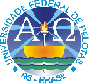 UNIVERSIDADE FEDERAL DE PELOTASCENTRO DE LETRAS E COMUNICAÇÃOEDITAL 10/2014 - SELEÇÃO DE BOLSISTASMONITORIA1. EDITAL 10/2014 - CLCO Diretor do Centro de Letras e Comunicação da Universidade Federal de Pelotas torna público que realizará Concurso Seletivo para o preenchimento de vagasno Programa de Bolsas Acadêmicas, modalidade MONITORIA, de acordo com a Resolução nº 05, de 03 de abril de 2014, do COCEPE,conforme a identificação do Campo 2:                                                                                                                                        2. IDENTIFICAÇÃO Períodos de atividades: 15 de outubro a 31 de dezembro de 2014.Ano letivo: 2014.Número de vagas: uma (01)Tipo de Bolsa – bolsa Permanência (R$ 400,00 por mês)Período e horário das inscrições: 29/09/2014 a 06/10/2014, das 14h às 19h.Local das inscrições: Secretaria dos Colegiados dos cursos de graduação do Centro de Letras e Comunicação, Rua Gomes Carneiro, nº 1, sala 107.Requisitos para a inscriçãoAlunos que: I – não estejam cursando a primeira ou a última etapa (semestre ou ano) do curso; II – comprovem aprovação ou liberação na(s) atividade(s) de ensino objeto da Bolsa de Monitoria ou equivalente(s), a critério da unidade acadêmica; III – possuam disponibilidade de 20 (vinte) horas semanais para se dedicar às atividades ligadas à bolsa; IV – não estejam vinculados a outro tipo de bolsa concedida pela UFPEL ou por qualquer entidade de fomento ao ensino, à pesquisa e à extensão, excetuados os auxílios vinculados à Pró-Reitoria de Assuntos Estudantis (PRAE); V – quando concorrente na modalidade Monitoria - Bolsa Permanência, comprovem a assistência por algum dos seguintes programas geridos pela Pró-Reitoria de Assuntos Estudantis (PRAE): moradia estudantil, auxílio moradia, auxílio alimentação, auxílio transporte, auxílio instrumental odontológico e auxílio pré-escolar.Documentos para inscrição: 1) histórico escolar atualizado; 3) formulário de inscrição discente – disponível em: http://wp.ufpel.edu.br/prg/bolsas/bolsas-de-monitorias/Data e horário da seleção: 07/10/2014, das9h às 12h.Local da seleção: Sala 108 do Campus Anglo, Rua Gomes Carneiro, nº 1.Divulgação dos resultados: 08 de outubro de 2014.Vagas e requisitos específicos 1.Inglês– 1 vaga (Universal)Pré-requisitos: 1) ter obtido aprovação na disciplina de Língua Inglesa I; estar cursando Língua Inglesa II; Critérios de SeleçãoSerá considerado a média entre 1) a nota da prova (10 pontos) e 2) a média do histórico acadêmico (10 pontos).Candidatos com nota final inferior a cinco (5,0) não serão classificados.DesempateEm caso de haver candidatos para a mesma vaga com a mesma nota, serão adotados o seguintes critérios de desempate, nesta ordem: 1º) maior nota na prova; 2º) maior média no histórico escolar; 3º) maior(es) nota(s) na(s) disciplinas pré-requisito(s) para a seleção da área específica; 4º) estudante com a data de nascimento mais antiga.Comissão de seleçãoMárcia DreschDaniele GallindoMichele NegriniJosé Carlos Volcato3. DATA E ASSINATURAPelotas, 29 de setembro de 2014.Luís Isaías Centeno do AmaralDiretor do Centro de Letras e Comunicação